
Outline for a Resume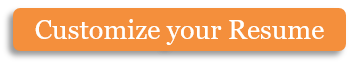 Contact Information:Objective (optional) – Job title and reason to hire you:Highlights / Summary (optional): Lists key achievements, skills, strengths, and experiences that are relevant to the position for which you are applying. By highlighting your important experiences, this lets the prospective employer know that you have taken the time to create a resume that shows how you are qualified for the job.Education / Training:In the education/training section of your resume, list the colleges you attended, the degrees you attained, and any special awards and honors you earnedWork Experience:This section of your resume includes your work history. List the companies you worked for, dates of employment, the positions you held and a bulleted list of responsibilities and achievements.Skills:Include skills related to the position that you are applying for i.e. computer skills, language skills. This section can be located at the top of the resume.Copyright information - Please read© This Free Resume Template is the copyright of Hloom.com. You can download and modify this template for your own personal use to create a resume for yourself, or for someone else. You can (and should!) remove this copyright notice (click here to see how) before sending your resume to potential employers.You may not distribute or resell this template, or its derivatives, and you may not make it available on other websites without our prior permission. All sharing of this template must be done using a link to http://www.hloom.com/resumes/. For any questions relating to the use of this template please email us - info@hloom.comFirst Name:First Name:Last Name:Street Address:Street Address:Street Address:Street Address:City:State:Zip:Phone (Home):Phone (Home):Phone (Home):Phone (Cell):Phone (Cell):Email Address:Email Address:Email Address:LinkedIn or e-portfolio URL:LinkedIn or e-portfolio URL:LinkedIn or e-portfolio URL:LinkedIn or e-portfolio URL:LinkedIn or e-portfolio URL:Degree, College:anticipated graduation May, 2016Awards / Honors:Job Title:Job Title:Dates Worked:Company:Company:Company:City:State:Zip:Responsibilities / Achievements:Responsibilities / Achievements:Responsibilities / Achievements:Responsibilities / Achievements: